The participants, parents or legal guardians of league athletes shall be required to follow the Code of Conduct, set forth as follows. I hereby pledge to be responsible for my words and actions while attending a West Chester NFL Flag Football (WCF) sports event and shall conform my behavior to the following code of conduct: 1. I will not engage in unsportsmanlike conduct with any coach, parent, participant, official or any other attendee. 2. I will not encourage my child, or any other person, to engage in unsportsmanlike conduct with any coach, parent, player, participants, official or any other attendee. 3. I will not engage in any behavior which would endanger the health, safety or well-being of any coach, parent, player, participant, official or any other attendee. 4. I will not encourage my child, or any other person, to engage in any behavior which would endanger the health, safety or well-being of any coach, parent, player, participant, official or any other attendee. 5. I will not engage in the use of profanity. 6. I will not encourage my child, or any other person to engage in the use of profanity. 7. I will treat any coach, parent, player, participant, official or any other attendee with respect at all times regardless of sex, creed, color, national origin, sex or ability. 8. I will not engage in verbal or physical threats or abuse aimed at any coach, parent, player, participant, official or any other attendee. 9. I will not initiate nor encourage my child to initiate a fight or scuffle with any coach, parent, player, participant, official or any other attendee. 10. I will be responsible for the behavior of all those attending a West Chester NFL Flag Football sports event on my child’s behalf. 11. I will not shout instructions, coach or direct players on the field from the stands nor the sidelines. 12. I will not address the officials from the sidelines in any manner. I understand that any violation of this code of conduct could result in being banned from attending any WCF games, practices, events, or tournaments. ____________________________________   			________________ Parent Signature                                                        			DateWest Chester NFL Flag Football LeagueParent/Spectator Code of Conduct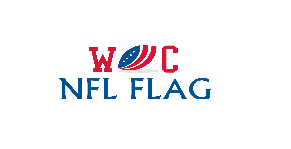 